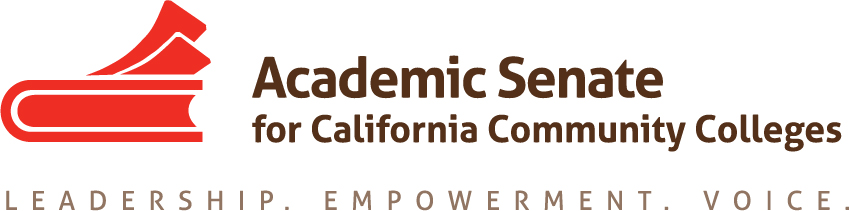 EQUITY & DIVERSITY ACTION COMMITTEE Tuesday, November 12, 20198:00 AM- 9:30 AMZoom MeetingJoin from PC, Mac, Linux, iOS or DRAFT Meeting NotesIn attendance: 						Absent:  Charles KingMayra Cruz 		Darcie McClelland	Cheryl Aschenbach 	Jessica Ayo Alabi				Eileene Tejada 		Juan Buriel				Karla Kirk					Call Meeting to Order and Adoption of the Agenda The meeting wascalled to order at 8:24AM.   Agenda approved with one addition under V. - D. Plenary ReportApproval of the October 9, 2019 Meeting Summary Approved by consensus.Check-in by members.ReportsASCCC Executive Committee Meeting ReportIt was reported that the Executive Committee met on 11/6. Partners attended ACHRO, RP Group, CCL, CCCI, FACCC and other. The work our partners are doing are in sync with the ASCCC.  A paper on Academic Freedom is being written this yearUpcoming Institutes: Part-Time Faculty and Accreditation Vision for Success Integration Plan ASCCC AssignmentsFoundation CCC & CCCO Partnership- Undocumented Students Week of Action Report Mayra was involved in the planning and implementation of the Undocumented Students Week of Action.  Webinars for training and to support Undocumented students can be accessed through this link https://www.ccleague.org/advocacy/federal-advocacy/supporting-undocumented-students The Foundation will be publishing an Undocumented Student Week of Action report soon. ASCCC FoundationJoin the Amazon Smile program to help fund the ASCCC Foundation scholarship program. Share with other faculty and college employees.Plenary Report Committee resolutions adopted by the body.  Resolution 3.02 on anti-racism/no hate education was approved.Resolution 3.03 on replacing the ASCCC Inclusion statement with a new Diversity, Equity, and Inclusion Statement was approved by acclimation.Others:Resolution 1/11 Academic Senate Caucus Restructuring was approved by consent. Resolution 3.04 on adopting the Paper on Equity Driven Systems was also approved by acclimation. We are looking forward to more and deeper contributions from the Caucuses. A. Black Caucus: Jessica and Karla reported.  How can Caucuses have more of an impact?		      B.  Latinx: Eileene reported- Members wish to write resolutions to address needs of           students and faculty.  Need to make more time to meet with other Caucuses. 		      C. Womyn: Julie Bruno facilitated the session. The caucuses can provide more direction to Executive Committee in the areas of faculty diversification.Work Plan Monitoring (Basecamp)Review actions, discuss assignments and To-dos Student Equity & Achievement Plan (Darcie, Jessica, Karla, Juan)EDI/Anti-Bias Education Tools (Mayra, Karla, Darcie)Faculty Diversification Tools to Engage in Dialog (Mayra/Cheryl & Karla)Presentations/Collaborations and ConferencesUmoja/A2Mend Spring Conference, March 5-6, 2020 Hyatt Regency Los Angeles International AirportCall for proposals due:  Dec 20thBreakouts topics (2-3)Mayra reached out to committee members to present at this conference.  Members reviewed last year’s workshop topic. It was also noted that the presenters last year were men. The presentations will be focused on students. We are being asked to propose 2-3 breakout sessions (titles and descriptions), to be approved by the ASCCC Executive Committee at the December meeting. Three proposed titles:  Jessica- The Intersectionality of race, class, gender and masculinityDarcie- Utilization of Student Support Services: Destigmatizing Tutorials Karla- Opportunities for careers in EducationTopics titles and descriptions due Monday, Nov. 18th to Mayra, and will be submitted to the Executive Committee.CCCCO Diversification Summit March 19th and 20th location TBA)Breakout topics (2-3) November/Dec Priorities were reviewed.  Members to (1) Rostrum article due Dec 13 (Karla and Eileene) Topic: Best practices for faculty involvement in the Student Equity & Achievement Plan development and implementation(2) ToolsEquity assessment of the implementation of AB705 Rubric (Juan)Outline EDI, Anti-Racism Education module/webinar (Mayra, Karla, DarcieFaculty diversification tools to engage in dialogue (Mayra, Cheryl, Karla, Eileene)Karla, Cheryl, Darcie and Mayra wet to begin to discuss the development of tools.  Eileene volunteered to join the Faculty diversification tools team.  2nd Min Qualification- collaboration with S&P/Ed Pol updateMayra will follow up how we will proceed. There is an interest in collaborating. Other items:Karla- Update- Fresno CC will be adopting the ASCCC Inclusion StatementMayra- The Diversity, Equity and Inclusion Integration Plan (approved by the BOG) was reviewed and pull out relevant items that we can include into our work. Mayra will be sharing the document at our next meetingMeetingsNext meeting:  Wednesday, December 4, 2019, 8am (Zoom meeting)Jan-March meetings: Think about dates and times that will work better. Join meeting with the Faculty Leadership Development Committee as well as the S&P and Ed Pol- This maybe an in-person meeting. AnnouncementsEventsOther Closing comments and appreciations – Appreciated members who helped with the resolutions.Adjourn Respectfully Submitted, Dr. Eileene Tejada11/ 12/2019____________________________________________________________________________________Tasks in Progress:Review DEI Integration Plan ASCCC Assignments Follow-up with the EDAC previous chair to see if Committee Priorities comments were placed anywhere else. (Mayra)Discuss next steps to support Undocumented Students. Review the website https://www.ccleague.org/advocacy/federal-advocacy/supporting-undocumented-students Discuss with the Executive Committee concern of committee members financial ability to attend Plenary. Discuss the referral from the RwLS committee, Resolution S19 13.01 In Support of All Gender Restrooms Completed Tasks:EDAC Work Plan (approved 10/9/19) EDAC charge reviewRecommendation to Adopt the CACC Diversity, Equity & Inclusion StatementRostrum article Subtle Support for Our Undocumented Students in the Classroom by Juan BurielPartner with the Foundation CCC and CCCO Undocumented Students Week of Action Follow-up with Input To-Dos on Basecamp and assignments (Note: Incorporate resolutions in Action Plan) 2019 Fall Plenary Resolutions submitted and adopted by the body. Resolution 3.02 on anti-racism/no hate education was approved.Resolution 3.03 on replacing the ASCCC Inclusion statement with a new Diversity, Equity, and Inclusion Statement was approved by acclimation.